   Pain au maïs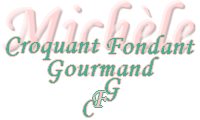  Pour un gros pain au maïs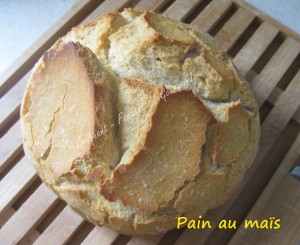 - 180 g d'eau tiède
- 1 càc de sel
- 2 càc d'huile d'olive
- 350 g de farine T 65
- 100 g de farine de maïs
- 250 g de levain liquideune cocotte avec couvercle tapissée de papier cuisson 
Pas de préchauffage du fourMettre dans la cuve de la MAP, l'eau, le sel et l'huile.
Déposer les farines et le levain liquide.
Lancer le programme "Pâte", jusqu'au bout.
À la fin du programme, dégazer la pâte  en la pétrissant doucement sur le plan de travail saupoudré de farine de maïs.
Former une boule et la déposer dans le plat. Fermer avec le couvercle.
Glisser le plat dans le four froid et régler la température à 200°C.
Laisser cuire pendant 60 minutes sans soulever le couvercle.
Déposer le pain sur une grille et le laisser refroidir.
Couper le pain au maïs en tranches fines.